.Intro : 32 countsSIDE, CROSS ROCK FWD, 1/4 TURN R, STEP FWD, UNWIND 1/2 TURN R WITH SWEEP, BEHIND-SIDE-CROSSCROSS ROCK FWD, SIDE, CROSS, SIDE, COASTER STEP, PIVOT 1/2 TURN RSHUFFLE FWD, 1/4 TURN L, TOUCH, KICK & POINT 1/4 TURN L, SWEEP 1/4 TURN RBEHIND-SIDE-CROSS, SIDE ROCK, BEHIND-SIDE-CROSS, SWAY HIPRecover your weight on LF to Restart the dance.Stand By Me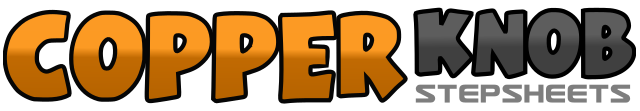 .......Count:32Wall:2Level:Easy Intermediate.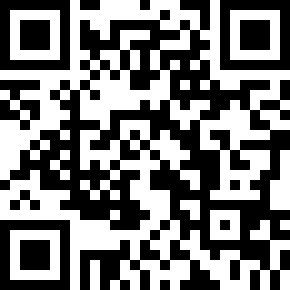 Choreographer:Esmeralda van de Pol (NL) - August 2016Esmeralda van de Pol (NL) - August 2016Esmeralda van de Pol (NL) - August 2016Esmeralda van de Pol (NL) - August 2016Esmeralda van de Pol (NL) - August 2016.Music:Stand by Me - Geeno SmithStand by Me - Geeno SmithStand by Me - Geeno SmithStand by Me - Geeno SmithStand by Me - Geeno Smith........1-2&3Step LF to L side, Rock RF across LF, Recover weight on LF, ¼ turn R step RF fwd4-5Step LF fwd, ½ turn R and sweep RF6&7Step RF behind LF, Step LF to L side, Cross RF over LF8-1¼ turn R step LF back, ¼ turn R step RF to R side2&3Rock LF across RF, Recover weight on RF, step LF to L side4-5Cross RF over LF, Step LF to L side6&7Step RF back, Step LF next to RF, Step RF fwd8-1Step LF fwd, ½ turn R weight on RF2&3Step LF fwd, Step RF next to LF, Step LF fwd4-5¼ turn L step RF to R side, Touch LF next to RF6&7¼ turn L kick LF fwd, Step LF next to RF, Point RF to R side8-1Point RF across LF, Sweep RF in ¼ turn R2&3Step RF behind LF, Step LF to L side, Step RF over LF4-5Rock LF to L side, Recover weight on RF6&7Step LF across RF, Step RF to R side, Step LF over RF8Step RF slightly to R side en sway hip.